ОБЩАЯ ИНФОРМАЦИЯ ОБ ОРГАНИЗАЦИИДома, в отношении которых договоры управления были расторгнуты в предыдущем календарном году, отсутствуют.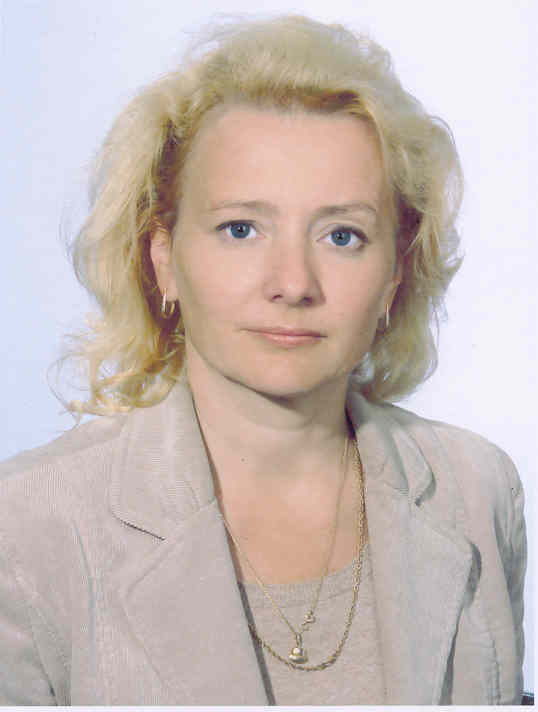 Организация является членом Саморегулируемой организации  «Ассоциация управляющих и эксплуатационных организаций в жилищной сфере» с 2010 годаГенеральный директор Федотова 
Елена МихайловнаРежим работы:Режим работы:Прием ведет генеральный директор, 
заявки принимаются по тел. 
8 (813-79) 31-707 
 по графику работы ООО Управдом», 
по тел. 05 круглосуточноПри возникновении аварийных ситуаций в выходные, праздничные дни и в ночное время обращаться в городскую Аварийно-диспетчерскую службу по тел. 05. По вопросам паспортного обслуживания и начисления платы за жилье и коммунальные услуги обращаться в МП «Расчетно-информационный центр», находящийся по адресу: г. Приозерск, ул. Гагарина, д. 12 (общ. – 1 этаж) или по телефонам: 31-310 (по оплате за ЖКУ) и 31-824 (паспортный стол). Данные показаний индивидуальных приборов учета необходимо вносить ежемесячно в квитанцию на оплату ЖКУ или сообщать ежемесячно до 21 числа текущего месяца  по тел. 31-310 в МП «РИЦ».